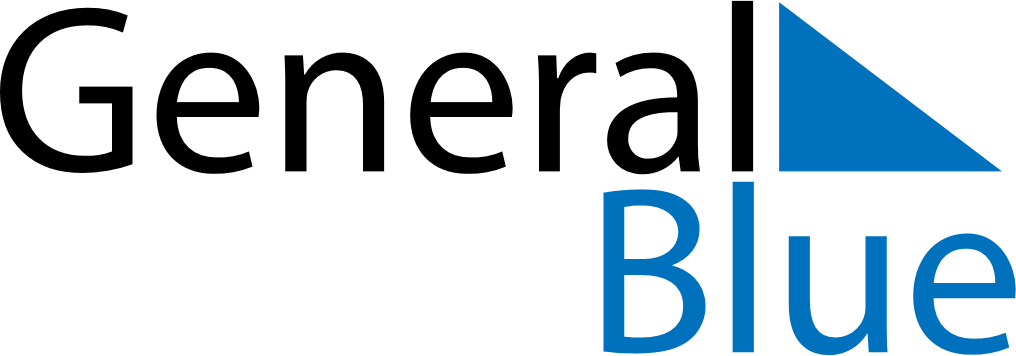 December 2024December 2024December 2024December 2024December 2024December 2024Kidal, MaliKidal, MaliKidal, MaliKidal, MaliKidal, MaliKidal, MaliSunday Monday Tuesday Wednesday Thursday Friday Saturday 1 2 3 4 5 6 7 Sunrise: 6:10 AM Sunset: 5:16 PM Daylight: 11 hours and 6 minutes. Sunrise: 6:10 AM Sunset: 5:16 PM Daylight: 11 hours and 5 minutes. Sunrise: 6:11 AM Sunset: 5:16 PM Daylight: 11 hours and 5 minutes. Sunrise: 6:12 AM Sunset: 5:16 PM Daylight: 11 hours and 4 minutes. Sunrise: 6:12 AM Sunset: 5:17 PM Daylight: 11 hours and 4 minutes. Sunrise: 6:13 AM Sunset: 5:17 PM Daylight: 11 hours and 4 minutes. Sunrise: 6:13 AM Sunset: 5:17 PM Daylight: 11 hours and 3 minutes. 8 9 10 11 12 13 14 Sunrise: 6:14 AM Sunset: 5:17 PM Daylight: 11 hours and 3 minutes. Sunrise: 6:15 AM Sunset: 5:18 PM Daylight: 11 hours and 3 minutes. Sunrise: 6:15 AM Sunset: 5:18 PM Daylight: 11 hours and 2 minutes. Sunrise: 6:16 AM Sunset: 5:18 PM Daylight: 11 hours and 2 minutes. Sunrise: 6:16 AM Sunset: 5:19 PM Daylight: 11 hours and 2 minutes. Sunrise: 6:17 AM Sunset: 5:19 PM Daylight: 11 hours and 2 minutes. Sunrise: 6:18 AM Sunset: 5:19 PM Daylight: 11 hours and 1 minute. 15 16 17 18 19 20 21 Sunrise: 6:18 AM Sunset: 5:20 PM Daylight: 11 hours and 1 minute. Sunrise: 6:19 AM Sunset: 5:20 PM Daylight: 11 hours and 1 minute. Sunrise: 6:19 AM Sunset: 5:21 PM Daylight: 11 hours and 1 minute. Sunrise: 6:20 AM Sunset: 5:21 PM Daylight: 11 hours and 1 minute. Sunrise: 6:20 AM Sunset: 5:22 PM Daylight: 11 hours and 1 minute. Sunrise: 6:21 AM Sunset: 5:22 PM Daylight: 11 hours and 1 minute. Sunrise: 6:21 AM Sunset: 5:23 PM Daylight: 11 hours and 1 minute. 22 23 24 25 26 27 28 Sunrise: 6:22 AM Sunset: 5:23 PM Daylight: 11 hours and 1 minute. Sunrise: 6:22 AM Sunset: 5:24 PM Daylight: 11 hours and 1 minute. Sunrise: 6:23 AM Sunset: 5:24 PM Daylight: 11 hours and 1 minute. Sunrise: 6:23 AM Sunset: 5:25 PM Daylight: 11 hours and 1 minute. Sunrise: 6:24 AM Sunset: 5:25 PM Daylight: 11 hours and 1 minute. Sunrise: 6:24 AM Sunset: 5:26 PM Daylight: 11 hours and 1 minute. Sunrise: 6:25 AM Sunset: 5:26 PM Daylight: 11 hours and 1 minute. 29 30 31 Sunrise: 6:25 AM Sunset: 5:27 PM Daylight: 11 hours and 1 minute. Sunrise: 6:25 AM Sunset: 5:27 PM Daylight: 11 hours and 2 minutes. Sunrise: 6:26 AM Sunset: 5:28 PM Daylight: 11 hours and 2 minutes. 